APPLICATION FORM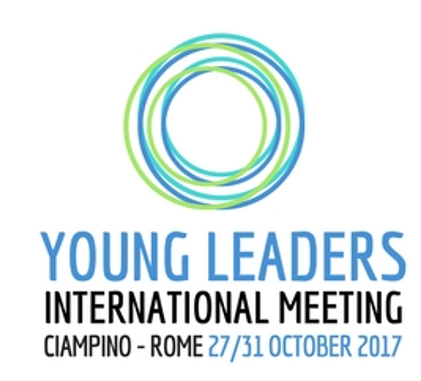 Please complete this form in English. The information in this form will help the project team to understand more about your training needs and expectations.PERSONAL DATAEXPERIENCE AND MOTIVATIONEach partner organization must send the 5 completed application forms by one mail to youngleaders@soseuropa.it before 5 th September Name and current address of the participantName and current address of the participantName and current address of the participantName and current address of the participantName and current address of the participantName and current address of the participantName and current address of the participantName and current address of the participantName and current address of the participantName and current address of the participantName and current address of the participantName and current address of the participantName and current address of the participantName and current address of the participantFamily nameFamily nameFamily nameFirst nameFirst nameFirst nameAddressAddressAddressPostcodePostcodePostcodeCityCityCityRegionRegionRegionCountryCountryCountryTelephoneTelephoneTelephoneEmail Email Email Personal detailsPersonal detailsPersonal detailsPersonal detailsPersonal detailsPersonal detailsPersonal detailsPersonal detailsPersonal detailsPersonal detailsPersonal detailsPersonal detailsPersonal detailsPersonal detailsDate of birthDate of birthDate of birthGenderGenderGender female   female    maleNationalityNationalityNationalitySpecial needsSpecial needsSpecial needsSpecial needsSpecial needsSpecial needsSpecial needsSpecial needsSpecial needsSpecial needsSpecial needsSpecial needsSpecial needsSpecial needsDo you have any special needs (dietary needs, mobility problems, health care, etc.)?Do you have any special needs (dietary needs, mobility problems, health care, etc.)?Do you have any special needs (dietary needs, mobility problems, health care, etc.)?Do you have any special needs (dietary needs, mobility problems, health care, etc.)?Do you have any special needs (dietary needs, mobility problems, health care, etc.)?Do you have any special needs (dietary needs, mobility problems, health care, etc.)?Do you have any special needs (dietary needs, mobility problems, health care, etc.)?Do you have any special needs (dietary needs, mobility problems, health care, etc.)?Do you have any special needs (dietary needs, mobility problems, health care, etc.)?Do you have any special needs (dietary needs, mobility problems, health care, etc.)?Do you have any special needs (dietary needs, mobility problems, health care, etc.)?Do you have any special needs (dietary needs, mobility problems, health care, etc.)?Do you have any special needs (dietary needs, mobility problems, health care, etc.)?Do you have any special needs (dietary needs, mobility problems, health care, etc.)?Emergency contactEmergency contactEmergency contactEmergency contactEmergency contactEmergency contactEmergency contactEmergency contactEmergency contactEmergency contactEmergency contactEmergency contactEmergency contactEmergency contactPlease provide contact details of a person who can be contacted in case of an emergency.Please provide contact details of a person who can be contacted in case of an emergency.Please provide contact details of a person who can be contacted in case of an emergency.Please provide contact details of a person who can be contacted in case of an emergency.Please provide contact details of a person who can be contacted in case of an emergency.Please provide contact details of a person who can be contacted in case of an emergency.Please provide contact details of a person who can be contacted in case of an emergency.Please provide contact details of a person who can be contacted in case of an emergency.Please provide contact details of a person who can be contacted in case of an emergency.Please provide contact details of a person who can be contacted in case of an emergency.Please provide contact details of a person who can be contacted in case of an emergency.Please provide contact details of a person who can be contacted in case of an emergency.Please provide contact details of a person who can be contacted in case of an emergency.Please provide contact details of a person who can be contacted in case of an emergency.Language Abilities (Spoken)Language Abilities (Spoken)Language Abilities (Spoken)Language Abilities (Spoken)Language Abilities (Spoken)Language Abilities (Spoken)Language Abilities (Spoken)Language Abilities (Spoken)Language Abilities (Spoken)Language Abilities (Spoken)Language Abilities (Spoken)Language Abilities (Spoken)Language Abilities (Spoken)Language Abilities (Spoken)1. English1. English1. English1. English  poor  poor  good  good  good  very good  very good  very good  excellent  excellentTRAVEL INFOYour estimated arrivalTRAVEL INFOYour estimated arrivalTRAVEL INFOYour estimated arrivalTRAVEL INFOYour estimated arrivalTRAVEL INFOYour estimated arrivalTRAVEL INFOYour estimated arrivalTRAVEL INFOYour estimated arrivalTRAVEL INFOYour estimated arrivalTRAVEL INFOYour estimated arrivalTRAVEL INFOYour estimated arrivalTRAVEL INFOYour estimated arrivalTRAVEL INFOYour estimated arrivalTRAVEL INFOYour estimated arrivalTRAVEL INFOYour estimated arrivalDate (Day/Month)Date (Day/Month)Date (Day/Month)Date (Day/Month)Time (italian time)Time (italian time)Time (italian time)Time (italian time)From (City/Country)From (City/Country)From (City/Country)From (City/Country)To (Italian Airport you will fly to)To (Italian Airport you will fly to)To (Italian Airport you will fly to)To (Italian Airport you will fly to)Your estimated departureYour estimated departureYour estimated departureYour estimated departureYour estimated departureYour estimated departureYour estimated departureYour estimated departureYour estimated departureYour estimated departureYour estimated departureYour estimated departureYour estimated departureYour estimated departureDate (Day/Month)Date (Day/Month)Date (Day/Month)Date (Day/Month)Time (italian time)Time (italian time)Time (italian time)Time (italian time)From (Italian Airport you will fly from)From (Italian Airport you will fly from)From (Italian Airport you will fly from)From (Italian Airport you will fly from)TOTAL PRICE of your trip:  €.  ___________________________________(Very important!)TOTAL PRICE of your trip:  €.  ___________________________________(Very important!)TOTAL PRICE of your trip:  €.  ___________________________________(Very important!)TOTAL PRICE of your trip:  €.  ___________________________________(Very important!)TOTAL PRICE of your trip:  €.  ___________________________________(Very important!)TOTAL PRICE of your trip:  €.  ___________________________________(Very important!)TOTAL PRICE of your trip:  €.  ___________________________________(Very important!)TOTAL PRICE of your trip:  €.  ___________________________________(Very important!)TOTAL PRICE of your trip:  €.  ___________________________________(Very important!)TOTAL PRICE of your trip:  €.  ___________________________________(Very important!)TOTAL PRICE of your trip:  €.  ___________________________________(Very important!)TOTAL PRICE of your trip:  €.  ___________________________________(Very important!)TOTAL PRICE of your trip:  €.  ___________________________________(Very important!)TOTAL PRICE of your trip:  €.  ___________________________________(Very important!)Details of the organisationDetails of the organisationDetails of the organisationDetails of the organisationDetails of the organisationDetails of the organisationDetails of the organisationDetails of the organisationDetails of the organisationDetails of the organisationDetails of the organisationDetails of the organisationDetails of the organisationDetails of the organisationNameStreet addressPostcodeCity/countryCity/countryCity/countryRegionEmailWebsiteWebsiteWebsiteTelephoneWhat is your role in the organisation?What is your role in the organisation?What is your role in the organisation?What is your role in the organisation?What is your role in the organisation?What is your role in the organisation?What is your role in the organisation?What is your role in the organisation?What is your role in the organisation?What is your role in the organisation?What is your role in the organisation?What is your role in the organisation?What is your role in the organisation?What is your role in the organisation?Previous experiencePlease describe your experience connected to the topic, concentrating especially to the issues related to gender and their impact in youth work.MotivationWhy would you like to participate in this course?CommentsDo you have any other comments as far as the Training Course is concerned?